08-235 Т-74 сельскохозяйственный гусеничный трактор общего назначения, тяговое усилие 3 тс, мест 2, рабочий вес 5.8 тн, двигатель СМД-14А 75 лс, 11.5/3.7 км/час, 881000 экз., ХТЗ г. Харьков 1962-1983 г.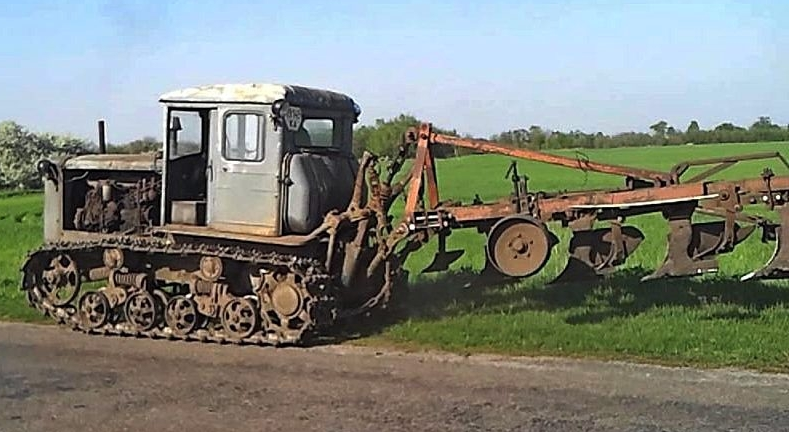  Начало выпуска было положено в 1962 году на Харьковском тракторном заводе. Производство машин прекратилось в ноябре 1983 года. За это время изготовитель успел выпустить более 881 000 машин. ДТ 74 выполняет основные сельскохозяйственные задачи: занимается уборкой урожая при помощи прицепной, полунавесной или навесной машины. Уборка урожая производится на большой скорости. Трактором обрабатывается грунт на поле.Второе направление использования ХТЗ 74 – это работы дорожного, строительного, мелиоративного плана. На агрегате могут перевозиться по бездорожью массивные грузы.Трактор Т-74: технические характеристикиТрактор Т-74 стал продуктов переработки и модернизации тракторов Т-75 и ДТ-54. Основным назначением машины было производство сельскохозяйственных, транспортных и строительных работ. Поскольку устройство кабины трактора не предполагало наличия особенно комфортных условий для водителя, Т-74 разрабатывался и использовался в регионах с умеренным климатом.ДвигательМощность трактора Т-74 обеспечивалась использованием четырехцилиндрового дизельного силового агрегата рядной конструкции СМД-14А. Интересной в двигателе была камера сгорания вихревого типа. Система охлаждения - водяная. Воздухоочиститель циклонного типа соединялся с отсосной трубой, выходящей в систему выхлопных газов. Механизм очищения был построен на способности разреженной выхлопными газами двигателя атмосферы захватывать и уносить частицы пыли.Масляный радиатор системы смазки отключается в зимнее время специальным переключателем. Основной двигатель снабжен предпусковым бензиновым мотором ПД-10-М-2 с редуктором одноступенчатой конструкции. Устройство обеспечивает пуск силового агрегата при понижении окружающих температур.Мощность СМД-14А составляет 75 л.с. при частоте вращения коленчатого вала в номинальном значении 1750 об/мин. Максимальное число оборотов в минуту на холостом ходу равняется 1830 и не превышает это значение. Производитель предусмотрел запас крутящего момента двигателя, равный 15 %.Диаметр цилиндра двигателя составляет 120 мм, ход поршня равен 140 мм. Рабочий объем всех четырех цилиндров - 6,33 литра. Удельный расход топлива силового агрегата не превышает 195 г/л.с.*ч. Степень сжатия -17. Расход масла двигателя не превышает 3 % от расхода топлива.ТрансмиссияНа тракторах Т-74 устанавливается механическая шестиступенчатая коробка передач, которая управляется с помощью двух рычагов. Некоторые модели оснащаются ходоуменьшителем. Подвеска балансирного типа обеспечивает устойчивость машины. Рама составлена из двух продольных швеллеров, которые, в свою очередь, соединены передним литым брусом и задней осью. Механизма хода трактора - гусеничная цепь. Для обеспечения безопасности движения и своевременной остановки используются бортовые тормоза. Максимальная скорость передвижения Т-74 - 11,6 км/ч.Рабочее оборудование и кабина Трактор Т-74 снабжается раздельно-агрегатной гидронавесной системой с задней навеской и валом отбора мощности. Усилие в гидравлической системе распределяется посредством трехзолотникового распределителя. Кабина закрытого типа обогревается изнутри. Для удобства водителя устанавливается сиденье с мягкой спинкой. Для обогрева используется теплый воздух от двигателя, который подается внутрь кабины через специальную заслонку. В летнее время заслонку закрывают для отключения отопления. Правое лобовое стекло очищается ручным стеклоочистителем.Трактор Т-74: габаритные размеры    длина с навесным механизмом в транспортном положении - 4225 мм;    длина без навесного механизма - 3825 мм;    ширина - 1845 мм;  высота 2325 мм; продольная база - 1622 мм; ширина колеи - 1435 мм;    дорожный просвет в самом низком месте (болт бугеля для крепления коробки передач) - 280 мм;    удельная металлоемкость - 72 кг/л.с.;    номинальное тяговое усилие - 3 тонны;    эксплуатационный вес заправленного трактора Т-74 - 5770 кг без противовеса;    удельное давление на грунт - 0,42 кг/см2.Продукт Харьковского тракторного завода оказался весьма востребованным и производился в 5 модификациях:Т-74-С1 – оснащался раздельно-агрегатной гидравлической системой, 3 выносными и основным гидроцилиндрами и механизмом навески;Т-74-С9 – получил те же свойства, что Т-74-С1, но не имел механизма навески, выносных и основного цилиндров;Т-74-С4 – комплектовался механизмом навески, основным цилиндром и раздельно-агрегатной гидросистемой;Т-74-С3 – не имел агрегатов гидросистемы;Т-74-С2 – получил те же, что и Т-74-С1 отличия, но без механизма навески и основного цилиндра.Техническая характеристика трактора Т- 74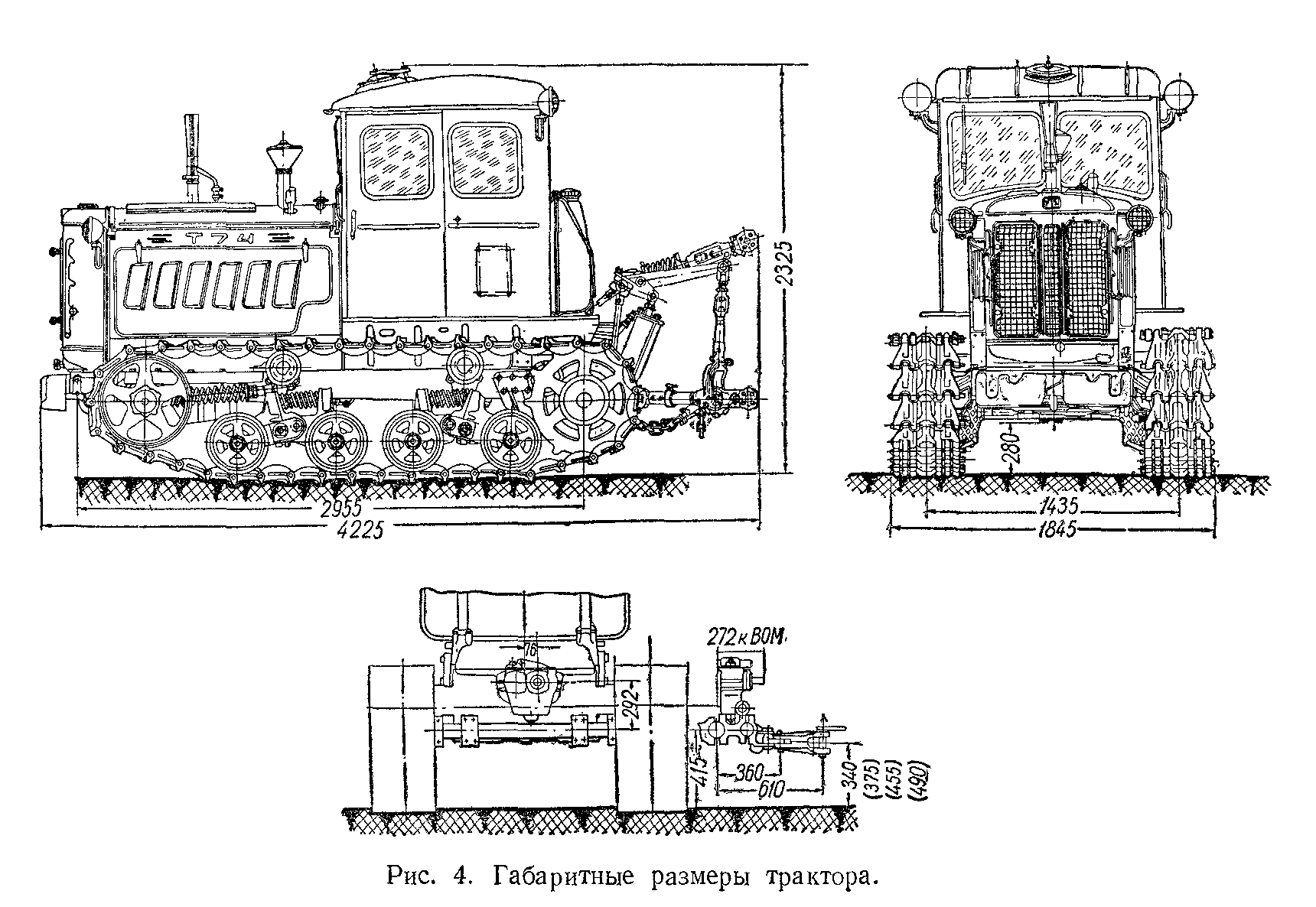 Тип тракторагусеничный, сельскохозяйственный, общего назначенияНоминальное тяговое усилие, т3Габаритные размеры, мм..ширина1845..высота2325...длина:..с механизмом для навешивания орудий (в транспортном положении)4225..без механизма для навешивания орудий 3825Продольная база (расстояние между осями крайних опорных катков), мм1622Номинальная ширина колеи (расстояние между серединами гусениц), мм1435Дорожный просвет (по болту бугеля для крепления коробки передач), мм280Удельная металлоемкость, кг/л.с.72Вес заправленного трактора без противовеса, кг:..модификация Т-74-С15770..модификация Т-74-С25520..модификация Т-74-С35400..модификация Т-74-С45720..модификация Т-74-С95500Вес заправленного трактора с противовесом в модификации Т-74-С4, кг5860Среднее удельное давление на почву (на проекцию опорной поверхности гусеницы), кГ, см20,42Расчетные скорости при движении по стерне без учета буксования при номинальном числе оборотов двигателя, км/ч:..на первой передаче4,51..на второй передаче5,32..на третьей передаче6,53..на четвертой передаче8,01..на пятой передаче9,46..на шестой передаче11,6..при заднем ходе5,65..на первой замедленной ходоуменьшителя2,53Марка двигателяСМД-14АТип двигателя4-цилиндровый, четырехтактный дизель с вихрекамерным смесеобразованием и водяным охлаждениемНоминальная мощность при 1700 об/мин, л.с.75Запас крутящего момента, %, не менее15Максимальное число оборотов холостого хода в минуту, не более1830Диаметр цилиндра, мм120Ход поршня, мм140Рабочий объем цилиндров, л6,33Удельный расход топлива двигателя, г/э. л. с. ч.195Минимальное устойчивое число оборотов холостого хода в минуту, не более600Степень сжатия17Порядок работы цилиндров1 - 3 - 4 - 2Направление вращения коленчатого вала (если смотреть с переднего конца коленчатого вала)ПравоеРасход масла в % к расходу топлива (с учетом замены смазки), не более3Топливный насос Секционный 4-плунжерный, правого вращенияРегуляторЦентробежный всережимныйМасса двигателя, кг675Емкость топливного бака, л218Пуск двигателяПусковым двигателем ПД-10М-2 с электростартером